Razred: 2.Predmet: SPOUra: Datum: Učitelj:Sklop: GIBANJE IN SNOVISklop: GIBANJE IN SNOVISklop: GIBANJE IN SNOVISklop: GIBANJE IN SNOVISklop: GIBANJE IN SNOVIUčna enota: SPREMINJANJE SNOVI Učna enota: SPREMINJANJE SNOVI Učna enota: SPREMINJANJE SNOVI Učna enota: SPREMINJANJE SNOVI Učna enota: SPREMINJANJE SNOVI Cilji:Znajo povedati, da se pri nekaterih pojavih lahko spremenijo lastnosti snovi.Vedo, da obstajajo snovi z nevarnimi lastnostmi (nevarne snovi: strupene, vnetljive, eksplozivne, jedke, okolju nevarne).Spoznajo osnovne oznake za nevarne lastnosti snovi.Cilji:Znajo povedati, da se pri nekaterih pojavih lahko spremenijo lastnosti snovi.Vedo, da obstajajo snovi z nevarnimi lastnostmi (nevarne snovi: strupene, vnetljive, eksplozivne, jedke, okolju nevarne).Spoznajo osnovne oznake za nevarne lastnosti snovi.Cilji:Znajo povedati, da se pri nekaterih pojavih lahko spremenijo lastnosti snovi.Vedo, da obstajajo snovi z nevarnimi lastnostmi (nevarne snovi: strupene, vnetljive, eksplozivne, jedke, okolju nevarne).Spoznajo osnovne oznake za nevarne lastnosti snovi.Cilji:Znajo povedati, da se pri nekaterih pojavih lahko spremenijo lastnosti snovi.Vedo, da obstajajo snovi z nevarnimi lastnostmi (nevarne snovi: strupene, vnetljive, eksplozivne, jedke, okolju nevarne).Spoznajo osnovne oznake za nevarne lastnosti snovi.Cilji:Znajo povedati, da se pri nekaterih pojavih lahko spremenijo lastnosti snovi.Vedo, da obstajajo snovi z nevarnimi lastnostmi (nevarne snovi: strupene, vnetljive, eksplozivne, jedke, okolju nevarne).Spoznajo osnovne oznake za nevarne lastnosti snovi.Učne metode: razlaga, razgovor, branje, pisanje, opazovanjeUčne metode: razlaga, razgovor, branje, pisanje, opazovanjeUčne metode: razlaga, razgovor, branje, pisanje, opazovanjeUčne metode: razlaga, razgovor, branje, pisanje, opazovanjeUčne metode: razlaga, razgovor, branje, pisanje, opazovanjeUčne oblike: frontalna, individualna, skupinskaUčne oblike: frontalna, individualna, skupinskaUčne oblike: frontalna, individualna, skupinskaUčne oblike: frontalna, individualna, skupinskaUčne oblike: frontalna, individualna, skupinskaUčni pripomočki/sredstva: U/77, DZ 4/42Učni pripomočki/sredstva: U/77, DZ 4/42Učni pripomočki/sredstva: U/77, DZ 4/42Učni pripomočki/sredstva: U/77, DZ 4/42Učni pripomočki/sredstva: U/77, DZ 4/42IZVEDBA UČNE UREIZVEDBA UČNE UREIZVEDBA UČNE UREIZVEDBA UČNE UREIZVEDBA UČNE UREOgledamo si sliko: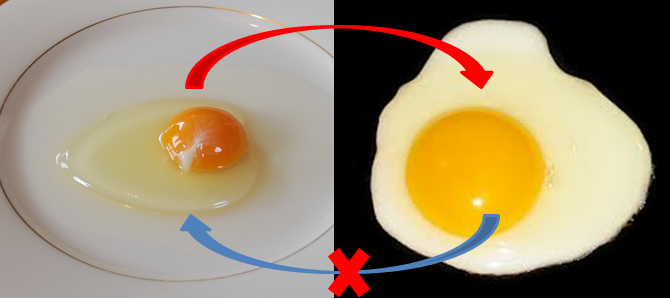 Vodimo pogovor, učenci odgovarjajo na vprašanja, npr.Kaj se je zgodilo z jajcem? Ali bi ga lahko spremenili v prvotno stanje?Kaj se zgodilo s kruhom? Zakaj? Kakšne so vaše izkušnje s plesnivim kruhom? Kaj se zgodi z jabolkom, če ga ne pojeste pravi čas?Zakaj pride do teh sprememb? (spremenila sta lastnosti)Poznate še kakšen primer, kjer snov spremeni lastnosti?Kaj se zgodi s čokolado, če jo segrevamo?Kaj se zgodi s kvasom, če ga damo v vodo in postavimo na toplo mesto?Kaj se zgodi s plastelinom, ko ga gnetemo?Učbenik, str. 77Preberejo zapisano in si ogledajo fotografije. Vodimo pogovor. Poseben poudarek damo na ravnanje s snovmi, ki imajo nevarne lastnosti ter na oznake za nevarne lastnosti.DZ 4, str. 42Preberejo navodilo. Skupaj rešujemo nalogo. Vodimo pogovor ob zapisih. Pri vsakem primeru odgovorijo na vprašanja:Kaj je bilo prej? Kaj je bilo potem? Katere lastnosti snovi so se spremenile? Kaj je povzročilo spremembe pri snoveh?Ogledamo si sliko:Vodimo pogovor, učenci odgovarjajo na vprašanja, npr.Kaj se je zgodilo z jajcem? Ali bi ga lahko spremenili v prvotno stanje?Kaj se zgodilo s kruhom? Zakaj? Kakšne so vaše izkušnje s plesnivim kruhom? Kaj se zgodi z jabolkom, če ga ne pojeste pravi čas?Zakaj pride do teh sprememb? (spremenila sta lastnosti)Poznate še kakšen primer, kjer snov spremeni lastnosti?Kaj se zgodi s čokolado, če jo segrevamo?Kaj se zgodi s kvasom, če ga damo v vodo in postavimo na toplo mesto?Kaj se zgodi s plastelinom, ko ga gnetemo?Učbenik, str. 77Preberejo zapisano in si ogledajo fotografije. Vodimo pogovor. Poseben poudarek damo na ravnanje s snovmi, ki imajo nevarne lastnosti ter na oznake za nevarne lastnosti.DZ 4, str. 42Preberejo navodilo. Skupaj rešujemo nalogo. Vodimo pogovor ob zapisih. Pri vsakem primeru odgovorijo na vprašanja:Kaj je bilo prej? Kaj je bilo potem? Katere lastnosti snovi so se spremenile? Kaj je povzročilo spremembe pri snoveh?Ogledamo si sliko:Vodimo pogovor, učenci odgovarjajo na vprašanja, npr.Kaj se je zgodilo z jajcem? Ali bi ga lahko spremenili v prvotno stanje?Kaj se zgodilo s kruhom? Zakaj? Kakšne so vaše izkušnje s plesnivim kruhom? Kaj se zgodi z jabolkom, če ga ne pojeste pravi čas?Zakaj pride do teh sprememb? (spremenila sta lastnosti)Poznate še kakšen primer, kjer snov spremeni lastnosti?Kaj se zgodi s čokolado, če jo segrevamo?Kaj se zgodi s kvasom, če ga damo v vodo in postavimo na toplo mesto?Kaj se zgodi s plastelinom, ko ga gnetemo?Učbenik, str. 77Preberejo zapisano in si ogledajo fotografije. Vodimo pogovor. Poseben poudarek damo na ravnanje s snovmi, ki imajo nevarne lastnosti ter na oznake za nevarne lastnosti.DZ 4, str. 42Preberejo navodilo. Skupaj rešujemo nalogo. Vodimo pogovor ob zapisih. Pri vsakem primeru odgovorijo na vprašanja:Kaj je bilo prej? Kaj je bilo potem? Katere lastnosti snovi so se spremenile? Kaj je povzročilo spremembe pri snoveh?Ogledamo si sliko:Vodimo pogovor, učenci odgovarjajo na vprašanja, npr.Kaj se je zgodilo z jajcem? Ali bi ga lahko spremenili v prvotno stanje?Kaj se zgodilo s kruhom? Zakaj? Kakšne so vaše izkušnje s plesnivim kruhom? Kaj se zgodi z jabolkom, če ga ne pojeste pravi čas?Zakaj pride do teh sprememb? (spremenila sta lastnosti)Poznate še kakšen primer, kjer snov spremeni lastnosti?Kaj se zgodi s čokolado, če jo segrevamo?Kaj se zgodi s kvasom, če ga damo v vodo in postavimo na toplo mesto?Kaj se zgodi s plastelinom, ko ga gnetemo?Učbenik, str. 77Preberejo zapisano in si ogledajo fotografije. Vodimo pogovor. Poseben poudarek damo na ravnanje s snovmi, ki imajo nevarne lastnosti ter na oznake za nevarne lastnosti.DZ 4, str. 42Preberejo navodilo. Skupaj rešujemo nalogo. Vodimo pogovor ob zapisih. Pri vsakem primeru odgovorijo na vprašanja:Kaj je bilo prej? Kaj je bilo potem? Katere lastnosti snovi so se spremenile? Kaj je povzročilo spremembe pri snoveh?Ogledamo si sliko:Vodimo pogovor, učenci odgovarjajo na vprašanja, npr.Kaj se je zgodilo z jajcem? Ali bi ga lahko spremenili v prvotno stanje?Kaj se zgodilo s kruhom? Zakaj? Kakšne so vaše izkušnje s plesnivim kruhom? Kaj se zgodi z jabolkom, če ga ne pojeste pravi čas?Zakaj pride do teh sprememb? (spremenila sta lastnosti)Poznate še kakšen primer, kjer snov spremeni lastnosti?Kaj se zgodi s čokolado, če jo segrevamo?Kaj se zgodi s kvasom, če ga damo v vodo in postavimo na toplo mesto?Kaj se zgodi s plastelinom, ko ga gnetemo?Učbenik, str. 77Preberejo zapisano in si ogledajo fotografije. Vodimo pogovor. Poseben poudarek damo na ravnanje s snovmi, ki imajo nevarne lastnosti ter na oznake za nevarne lastnosti.DZ 4, str. 42Preberejo navodilo. Skupaj rešujemo nalogo. Vodimo pogovor ob zapisih. Pri vsakem primeru odgovorijo na vprašanja:Kaj je bilo prej? Kaj je bilo potem? Katere lastnosti snovi so se spremenile? Kaj je povzročilo spremembe pri snoveh?